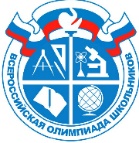 График проведения школьного этапа Всероссийской олимпиады школьников в 2022 годуВремя начала олимпиад: 14:00№ПредметМесто проведенияДата проведенияПроверкаОпубликование первичных результатовв 14.00Подача апелляций, рассмотрение работРассмотрение апелляцийОпубликование итоговых результатовФранцузский языкМБОУ «Лицей № 57»14.0915.09-16.0920.0921.09-22.0923.0928.09ЭкономикаМБОУ «Лицей № 57»15.0916.09-17.0921.0922.09-23.0924.0929.09Немецкий языкМБОУ «Лицей № 57»16.0917.09-19.0922.0923.09-24.0926.0930.09ИсторияМБОУ «Лицей № 57»19.0920.09-22.0926.0927.09-28.0929.0905.10ЭкологияМБОУ «Лицей № 57»20.0921.09-22.0926.0927.09-28.0929.0905.10ОбществознаниеМБОУ «Лицей № 57»22.0923.09-26.0929.0930.09-01.1003.1007.10ОБЖМБОУ «Лицей № 57»23.0924.09-26.0929.0930.09-01.1003.1007.10Английский языкМБОУ «Лицей № 57»26.0927.09-29.0903.1004.10-05.1006.1012.10ФизикаПлатформа «Сириус. Курсы»27.09МХК МБОУ «Лицей № 57»28.0929.09-30.0905.1006.10-07.1008.1013.10Русский язык и русский язык (начальная школа)МБОУ «Лицей № 57»30.0901.10-05.1010.1011.10-12.1013.1019.10ГеографияМБОУ «Лицей № 57»03.1004.10-05.1010.1011.10-12.1013.1019.10ХимияПлатформа «Сириус. Курсы»4.10Итальянский язык,
Китайский язык, Испанский языкМБОУ «Лицей № 57»05.1006.10-07.1011.1011.10-12.1013.1019.10ЛитератураМБОУ «Лицей № 57»06.1007.10-11.1014.1015.10-17.1018.1024.10ПравоМБОУ «Лицей № 57»07.1008.10-10.1013.1014.10-15.1017.1021.10БиологияМБОУ «Лицей № 57»11.10ТехнологияМБОУ «Лицей № 57»12.1013.10-15.1019.1020.10-21.1022.1027.10АстрономияПлатформа «Сириус. Курсы»13.10ФизкультураМБОУ «Лицей № 57»14.1015.10-18.1021.1022.10-24.1025.1028.10МатематикаПлатформа «Сириус. Курсы»18.10ИнформатикаПлатформа «Сириус. Курсы»25.10